A Hands-on Demo on Arduino ProgrammingIEEE MVSR SB Circuits and Systems Society (CASS) conducted a two-day demo on Arduino programming. The main objective of this workshop was to deliver some basic information about usage of the Arduino board and programming using Embedded C.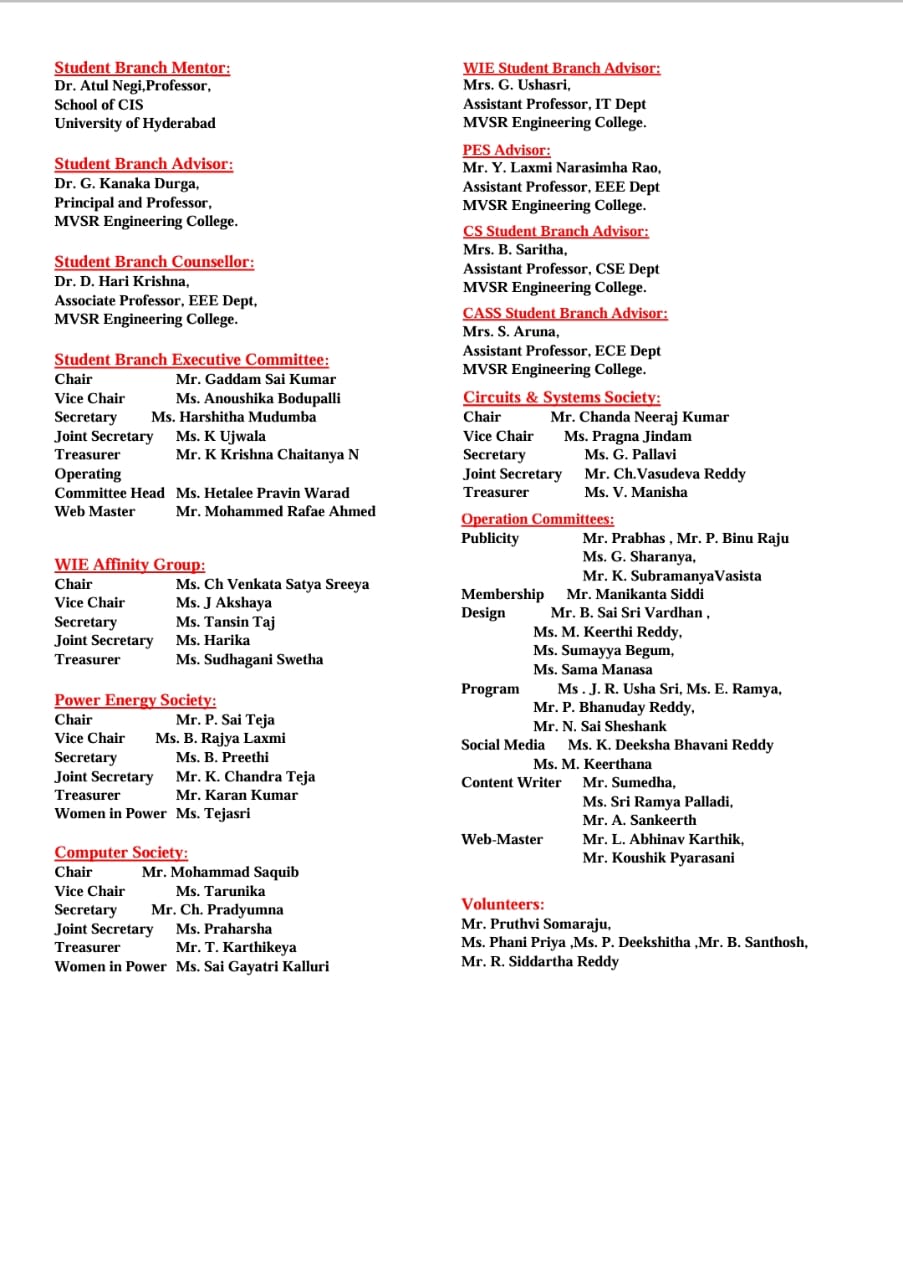 Session 1 Details:Date: 8th December, 2023Timings:  2:15PM – 4:15 PMNo. of Attendees: 51, IEEE : 9, NON-IEEE : 39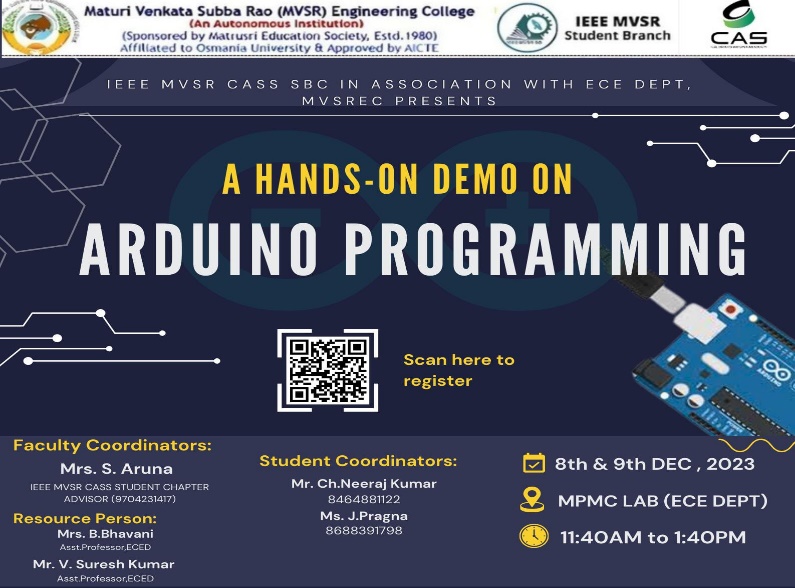                                                                                 PosterThe workshop was commenced by Mrs. B. Bhavani, Asst. Professor ECE Dept. MVSR Engineering College with the assistance from Mrs. S. Aruna, IEEE MVSR SB, CASS Advisor. The trainer started the session with the introduction to Arduino. Later went on to give explanation how to use Arduino board, its pin description, Arduino IDE, data types, operators, control statements, loops, functions, strings, arrays, I/O functions.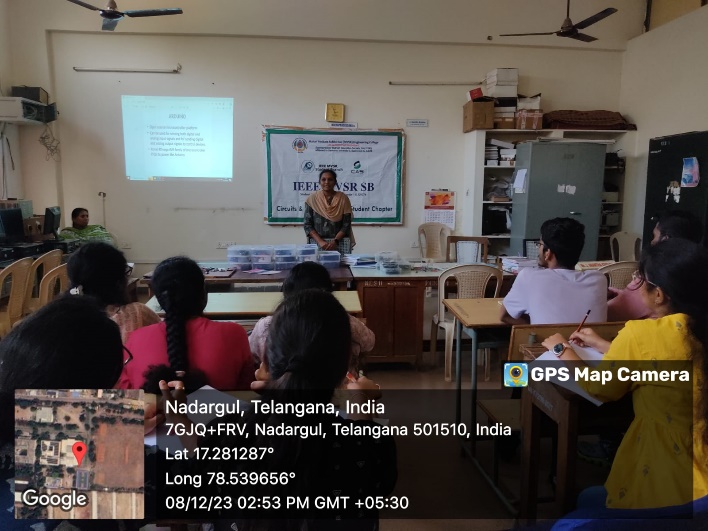                                                Speaker addressing the gathering on Day 1With this knowledge the trainer also gave hands on experience by using LED’s and different sensors like humidity sensor, temperature sensor, water detector sensor, PIR sensor, ultrasonic sensor, switch interfacing etc.  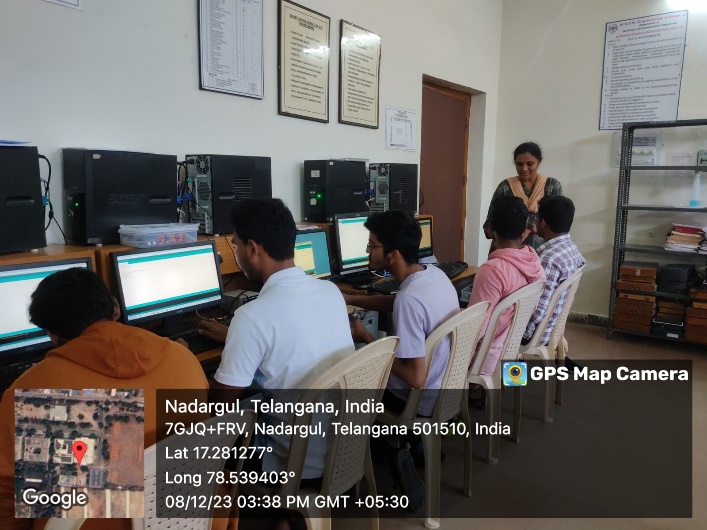                                                 Participants with hands on experience Session 2 Details:Date: 9th December, 2023Timings: 11:40 AM – 1:40 PMThe Day 2 of the session was commenced by Mr. V. Suresh Kumar, Asst. Professor, ECED by explaining the basic differences between Controller and Processor, 8086 microprocessor, 8051 microcontroller. Then, explicitly explained the schematic of Arduino UNO, Arduino Software, Programs structure.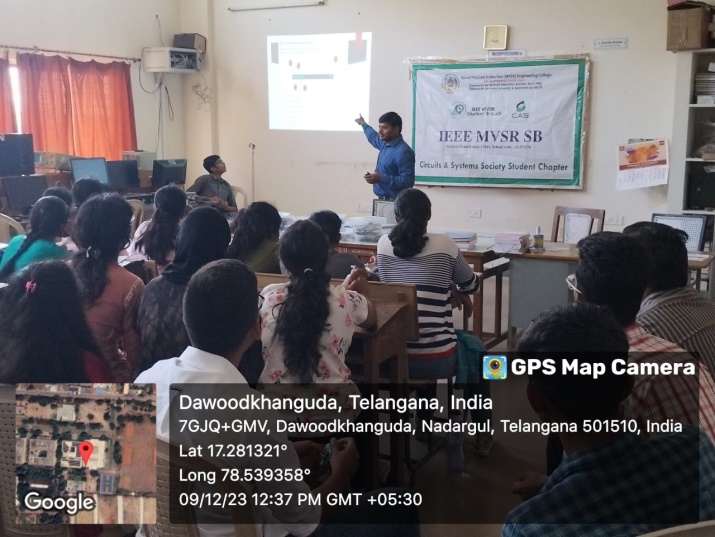                                              Speaker addressing the gathering on Day-2Subsequently, elucidated the essential topics in Embedded C, including Datatypes, Functions, Loops etc. Thereafter, explained the working principles of Blinking LED. Fading LED, Humidity Sensor, Temperature Sensor, Water Detector Sensor and many more. The students had the opportunity to get hands-on experience with Arduino Boards and worked on projects involving Blinking LED, Ultrasonic Sensors. Following the session, the students expressed their satisfaction and provided positive feedback. List of Attendees:Reported by:IEEE MVSR SB  S.NOName of the ParticipantDepartmentIEEE ID1Chanda Neeraj KumarECE981945382J PragnaECE981944943Siddi ManikantaECE994542714G PallaviECE992954675Chintala Vasudev ReddyECE994694116Shashank MacharlaECE-7Gundrati LikithaECE-8Nikhil ChitgopekarECE992301969Damagatla SrikanthME-10Kolupula Mahesh ECE-11S Venugopal Reddy ECE-12SURYADEVARA RENU PRIYA ECE9819497913S. Varun SagarECE-14MOHAMMED DAWOODECE-15Kante Sai Nithish ECE9929328916Jannu SahithiECE-17CHIDDAMCHETTI AKSHITHA ECE-18Boppidi PravallikaECE-19CHINTHAKUNTLA NIKITHA ECE-20Sai Vishveshwar Rao KodipellyECE-21Akkanapelly Ashwath ECE-22Garlapati BhavanaECE-23A S V SHARATH ECE-    24SHAIK AALIYA UMAIMA ECE-25Yallabandi lohithaECE-26Pandula Usha ECE- 27Ruthwik TurlapatiECE9968287128Waseem baba ECE-    29CHINTHAKUNTLA NIKITHA ECE-30CHALLA SRI POOJA CHANDRAECE-31BANAVATH SANTHOSH KUMAR NAIK ECE-    32GODASU ABHINAYA MUDIRAJ ECE-33ANNAPUREDDY YESHWANTH REDDYECE-34Jampula Sahithi ECE-35Suha Taskeen ECE-36Popuri venkata naga susmithaECE-37Mohd.Jahangeer BashaECE-38J VENKATESH ECE-39Maroju Pavani ECE-40Pole Varshitha Reddy ECE-41M Swetha Madhavi ECE-42MUDAVATH YASHWANTH ECE-43POLAPALLY SRINIDHI ECE-44S A K Pavan Kumar ECE-45SAMPARA VENKATA ANJANA AISHWARYA SAHITHI ECE-46Ritheesha NeeliECE-47K. Sai Poojitha ECE-48Aderla Pranaydeep Reddy ECE-